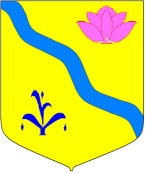   АДМИНИСТРАЦИЯ КИРОВСКОГО МУНИЦИПАЛЬНОГО РАЙОНАПОСТАНОВЛЕНИЕ26.04.2021                                                п. Кировский                                                     № 115  О внесении изменений в постановление администрации Кировского муниципального района № 33 от 27.01.2020 года «Об организации проектной деятельности в администрации в  Кировском муниципальном районе»В соответствии с Федеральным законом от 06.10.2003 № 131-ФЗ «Об общих принципах организации местного самоуправления в Российской Федерации», постановлением Правительства Российской Федерации от 31.10.2018 № 1288 «Об организации проектной деятельности в Правительстве Российской Федерации», постановлением Администрации Приморского края от 25.04.2016 № 160-па «Об утверждении Положения об управлении проектами в органах исполнительной власти Приморского края», Уставом Кировского муниципального района Уставом Кировского  муниципального района, принятого решением Думы  Кировского муниципального района от 08.07.2005 года № 126 (в действующей редакции решения Думы Кировского муниципального района от 21.12.2020 года № 14 - НПА), администрация Кировского муниципального района.ПОСТАНОВЛЯЕТ:          1. Внести изменения в Приложение № 2 «Состав проектного комитета» к постановлению администрации    Кировского муниципального района от 27.01.2020 №33 «Об организации проектной деятельности в администрации в Кировском муниципальном районе»         2. Руководителю аппарата администрации Кировского муниципального района Тыщенко Л.А. разместить данное постановление на официальном  Интернет-сайте администрации Кировского муниципального района.          3. Контроль за исполнением данного постановления оставляю за собой.  Глава Кировского муниципального района-  глава администрации Кировского  муниципального района                                                                       И.И.Вотяков  Приложение № 1к постановлению администрации                                                                            Кировского муниципального районаОт Состав проектного комитетаПредседатель проектного комитета: Игорь Иосифович Вотяков, глава Кировского муниципального района.Заместитель председателя проектного комитета: Михайленко Евгений Витальевич, и.о. первого заместителя главы администрации Кировского муниципального района.Секретарь проектного комитета: Петухова Галина Валерьевна - Главный специалист 1 разряда отдела экономики, торговли и предпринимательства по вопросам проектного офиса.Члены проектного комитета:Чарекчян Оксана Ванцетовна, начальник отдела экономики, торговли и предпринимательства администрации Кировского муниципального района.Шилова Елена Владимировна, начальник отдела жизнеобеспечения администрации Кировского муниципального района.3. Игнатова Юлия Николаевна, начальник финансового управления администрации Кировского муниципального района. 4. Шелков Иван Александрович, начальник управления муниципальной собственности, архитектуры и правовой экспертизы Кировского муниципального района.5. Тыщенко Людмила Александровна, руководитель аппарата администрации Кировского муниципального района.6. Сухина Светлана Владимировна, начальник отдела образования Кировского муниципального района. Глава Кировского муниципального района-  глава администрации Кировского  муниципального района                                                                       И.И.Вотяков  